 АДМИНИСТРАЦИЯ 
ЛЕНИНСКОГО  МУНИЦИПАЛЬНОГО  РАЙОНА
ВОЛГОГРАДСКОЙ ОБЛАСТИ_____________________________________________________________________________ПОСТАНОВЛЕНИЕОт  29.09.2017  №  О внесении изменений в постановление администрации Ленинского муниципального района Волгоградской области от 18.10.2016 № 470 «Об утверждении муниципальной программы «Программа по энергосбережению и повышению энергетической эффективности Ленинского муниципального района Волгоградской области» на 2017 год и на период 2018 – 2019 годы»В соответствии с решением Ленинской  районной думы от 28.09.2017 № 48/184 «О внесении изменений в решение Ленинской районной Думы от 16.12.2016 №37/147 «О бюджете Ленинского муниципального района на 2017 год и на плановый период 2018 и 2019 годов», руководствуясь статьей 22 Устава Ленинского муниципального района Волгоградской области,  администрация Ленинского муниципального районаПОСТАНОВЛЯЕТ:1. Внести изменения в постановление администрации Ленинского муниципального района Волгоградской области от 18.10.2016 № 470 «Об утверждении муниципальной программы «Программа по энергосбережению и повышению энергетической эффективности Ленинского муниципального района Волгоградской области» на 2017год и на период 2018 – 2019 годы» (в редакции постановлений от 26.12.2016 № 586, от 27.07.2017 № 346) следующего содержания:  1.1 Формы  2,3 к муниципальной программе «Программа по энергосбережению и повышению энергетической эффективности Ленинского муниципального района Волгоградской области» на 2017год и плановый период 2018 – 2019 годы»,  утвержденные вышеуказанным постановлением изложить согласно приложению (программа прилагается).2. Постановление вступает в силу с момента его подписания  и подлежит официальному обнародованию.Глава администрации                                                      Ленинского муниципального района                                      Н.Н. ВарваровскийУТВЕРЖДЕНпостановлением администрации Ленинского муниципального районаот 18.10.2016 № 470Паспорт муниципальной программы «Программа по энергосбережению и повышению энергетической эффективности Ленинского муниципального района Волгоградской области» на 2017год и плановый период 2018 – 2019 годы(в редакции постановлений от 26.12.2016 № 586, от  27.07.2017 № 346, от 29.09.2017 №    )Раздел 1. «Общая характеристика сферы реализации                                       муниципальной программы»Правовой основой для разработки Программы является Федеральный закон от 23.11.2009 № 261-ФЗ "Об энергосбережении и о повышении энергетической эффективности и о внесении изменений в отдельные законодательные акты Российской Федерации" (далее - Федеральный закон № 261-ФЗ). Программа является отражением реализации государственной политики в области энергосбережения и повышения энергетической эффективности в Ленинском муниципальном районе.Распоряжением Правительства Российской Федерации от 13.11.2009         № 1715-р "Об энергетической стратегии России на период до 2030 года" утверждена энергетическая стратегия России на период до 2030 года. Стратегической целью государственной энергетической политики в сфере повышения энергетической эффективности экономики является максимально рациональное использование энергетических ресурсов на основе обеспечения заинтересованности их потребителей в энергосбережении, повышении собственной энергетической эффективности и инвестировании в эту сферу.В Указе Президента Российской Федерации от 04.06.2008 № 889 "О некоторых мерах по повышению энергетической и экологической эффективности российской экономики" поставлена задача снижения к 2020 году энергоемкости валового внутреннего продукта Российской Федерации не менее чем на 40% по сравнению с 2007 годом, обеспечения рационального и ответственного использования энергии и энергетических ресурсов как в субъекте так и в Ленинском муниципальном районе.Проблема высокой энергоемкости экономики, большие энергетические издержки в  бюджетном секторе актуальны как для Волгоградской области в целом, так и для Ленинского муниципального района в частности.Основные   проблемы состоят в  потери тепла из за устаревшего утепления зданий и сооружений, а также из за применения не энергоэффективных конструкций (оконные коробки), Программа устанавливает цели и задачи повышения эффективности использования топливно-энергетических ресурсов в общей политике социально-экономического развития Ленинского муниципального района.В Программе определяются организационные, технические и технико-экономические мероприятия, необходимые для ее реализации, устанавливаются источники и механизмы финансирования.Программа направлена на осуществление практических мер по переводу экономики бюджетной сферы Ленинского муниципального района  на энергосберегающий путь развития, реализации государственной политики энергосбережения.Раздел 2. «Цели, задачи, сроки и этапы реализации муниципальной программы»Целью данной программы является осуществление практических мер по переводу бюджетных учреждений функции и полномочия учредителя, которых осуществляет администрации Ленинского муниципального района на энергосберегающий путь развития, реализации государственной политики энергосбережения, способных обеспечить к 2020 году снижение энергоемкости экономики района не менее, чем на 10 процентов по отношению к уровню 2015 года.Основными задачами программы являются:	а) оснащение приборами учёта при производстве, передаче и потреблении топливно-энергетических ресурсов;
	б) сокращение потерь  при производстве, передаче и потреблении топливно-энергетическихресурсов;                                                         
	в) внедрение инновационных технологий и оборудования, обеспечивающих современный уровень энергопотребления;г) совершенствование системы нормирования потребления энергетических ресурсов;д) разработка и применение мер морального стимулирования энергосбережения и повышения энергетической эффективности, конкретизация мер ответственности.Программные мероприятия  реализуются в один этап 2017- 2019 годы. Срок реализации программы 2017-2019 годы.Раздел 3. «Целевые показатели муниципальной программы и ожидаемые конечные результаты реализации муниципальной программы»Целевыми показателями программы (их значение на последний год реализации) являются:- приобретение, замена оконных блоков и выполнение необходимых работ  в  зданиях общеобразовательных учреждений  Ленинского муниципального района –55 штук.- приобретение, замена оконных блоков и выполнение необходимых работ  в  зданиях дошкольных учреждений Ленинского муниципального района – 105 штук .-  приобретение, замена оконных блоков и выполнение необходимых работ  в  зданиях учреждений  дополнительного образования Ленинского муниципального района 1 штука.Экономическая эффективность реализации Программы состоит в экономии электрической энергии, тепловой энергии, воды;Оценка эффективности реализации программы будет осуществляться на основе целевых показателей в области энергосбережения в соответствии с постановлением администрации Ленинского муниципального района от 27.04.2016 № 204 «Об утверждении Порядка разработки, реализации и оценки эффективности муниципальных программ Ленинского муниципального района Волгоградской области».Осуществление мероприятий по энергосбережению приведет:- к сокращению потребления энергетических ресурсов в результате снижения потерь в процессе потребления;- к более рациональному использованию электрической энергии, тепла, воды.В результате реализации Программы к 2020 году по учреждениям, функции и полномочия учредителя которых осуществляет администрации Ленинского муниципального района, планируется снизить энергоемкость по сравнению с 2015 годом на 10%. Перечень целевых показателей достижения соответствует форме 1 (прилагается).Раздел 4. «Обобщенная характеристика основных мероприятий муниципальной Программы (подпрограммы)»Программа содержит две подпрограммы:- подпрограмма 1 «Установка новых приборов учета энергии, и техническое обслуживание существующих».- подпрограмма 2 « «Внедрение энергосберегающих технологий и материалов».         Подпрограмма 1 «Установка новых приборов учета энергии, и техническое обслуживание существующих» предусматривает выполнение следующих мероприятий:- установка новых и техническое обслуживание существующих приборов учета энергии в общеобразовательных организациях Ленинского муниципального района;- установка новых и техническое обслуживание существующих  приборов учета энергии в дошкольных организациях Ленинского муниципального района;- техническое обслуживание  приборов учета энергии в организациях дополнительного образования Ленинского муниципального района.Подпрограмма 2 « «Внедрение энергосберегающих технологий и материалов» предусматривает выполнение следующих мероприятий: - приобретение, замена оконных блоков и выполнение необходимых работ  в  зданиях общеобразовательных организаций Ленинского муниципального района;- приобретение, замена оконных блоков и выполнение необходимых работ  в  зданиях дошкольных организаций Ленинского муниципального района;- приобретение, замена оконных блоков и выполнение необходимых работ  в  зданиях организаций дополнительного образования Ленинского муниципального района;Достижение цели и решение основных задач программы требует реализации долгосрочного комплекса взаимоувязанных направлений программы, которые изложены в приложении (форма 2).Областью реализации программных мероприятий являются объекты, функции и полномочия учредителя которых осуществляет администрация Ленинского муниципального района.Раздел 5. «Обоснование объема финансовых ресурсов, необходимых для реализации муниципальной программы»Для запуска механизмов реализации Программы необходимо реализовать первоочередные мероприятия. Общее финансирование  первоочередных мероприятий по сокращению энергетических издержек на 2017-2019  годы составляет 10 180,00 тысяч рублей, в том числе из областного бюджета 1 500,00 тысяч рублей;  из бюджета Ленинского муниципального района  в 2017 году – 230,00 тысяч рублей, 2018 году – 5230,00 тысяч рублей, 2019 году – 3220,00 тысяч рублей. Источники финансирования: средства бюджета Ленинского муниципального района и иные источники.В процессе реализации Программы объемы финансовых средств, направляемых на ее выполнение, будут корректироваться. Конкретные мероприятия Программы и объемы ее финансирования будут уточняться ежегодно при формировании проекта бюджета Ленинского муниципального района на соответствующий финансовый год и на плановый период.Раздел 6. «Механизм реализации муниципальной программы»Общее руководство и контроль по реализации Программы осуществляет ответственный исполнитель.Рабочие группы по разработке и реализации мероприятий в организациях с участием муниципального образования и повышению энергетической эффективности этих учреждений  администрации Ленинского района осуществляют:- подготовку ежегодной информации о расходовании бюджетных средств;- подготовку ежегодных отчетов о ходе реализации Программы;- подготовку предложений о внесении изменений и дополнений в Программу;- подготовку ежегодной заявки на финансирование мероприятий Программы из областного и федерального бюджета на текущий год и на плановый период;- контроль за эффективным использованием бюджетных средств на реализацию мероприятий Программы. Реализация мероприятий Программы осуществляется путем заключения муниципальных контрактов на выполнение работ, оказания услуг для муниципальных нужд в соответствии с Федеральным законом от 05.04. 2013 № 44-ФЗ «О размещении заказов на поставки товаров, выполнение работ, оказании услуг для государственных и муниципальных нужд», а также иным законодательством, регулирующим муниципальные заказы.Управление Программой и контроль осуществляет ответственный исполнитель в соответствии с  постановлением администрации Ленинского муниципального района от 27.04.2016 № 204 «Об утверждении Порядка разработки, реализации и оценки эффективности муниципальных программ Ленинского муниципального района Волгоградской области».Раздел 7. «Перечень имущества, создаваемого (приобретаемого) в ходе реализации муниципальной программы. Сведения о правах на имущество, создаваемого (приобретаемого) в ходе реализации программы»	В ходе реализации программы будут приобретены и заменены оконные блоки в МКОУ «Ленинская СОШ № 1», МКОУ «Колобовская СОШ», МКОУ «Ильичевская СОШ», МКОУ «Коммунаровская СОШ», МКОУ «Рассветинская СОШ»,МКДОУ «Детский сад № 2 «Родничок», МКДОУ «Детский сад № 5 «Солнышко», МКДОУ «Детский сад № 7 «Сказка», МБОУ ДО «Ленинская ДШИ». Перечень товаров, работ и услуг включает в себя оплату проектно-сметных работ, строительно-монтажных работ, стоимость материалов, оборудования, налоги и обязательные платежи.	Срок реализации 2017 год. Общий объем финансирования – 1730,00 тысяч рублей.	2018 год - Общий объем финансирования – 5230,00 тысяч рублей.	2019 год - Общий объем финансирования – 3220,00 тысяч рублей.ФОРМА 1к муниципальной программе «Программа по энергосбережению и повышению энергетической эффективности Ленинского муниципального района Волгоградской области» на 2017 год и плановый период 2018-2019  годы, утвержденной постановлением администрации Ленинского муниципального района от 18.10.2016 № 470 ПЕРЕЧЕНЬцелевых показателей муниципальной программы «Программа по энергосбережению и повышению энергетической эффективности Ленинского муниципального района Волгоградской области» на 2017 год и плановый период 2018 – 2019 годы(в редакции постановления от 26.12.2016 № 586, от 27.07 2017 № 346)ФОРМА 2к муниципальной программе «Программа по энергосбережению и повышению энергетической эффективности Ленинского муниципального района Волгоградской области» на 2017 год и плановый период 2018-2019  годы, утвержденной постановлением администрации Ленинского муниципального района от 18.10.2016 № 470ПЕРЕЧЕНЬмероприятий муниципальной программы «Программа по энергосбережению и повышению энергетической эффективности Ленинского муниципального района Волгоградской области» на 2017год и плановый период 2018 – 2019 годы(в редакции постановлений от 26.12.2016 № 586, от 27.07.2017 №346, от 29.09.2017 №  )ФОРМА 3к муниципальной программе «Программа по энергосбережению и повышению энергетической эффективности Ленинского муниципального района Волгоградской области» на 2017год и плановый период 2018- 2019 годы, утвержденной постановлением администрации Ленинского муниципального района от 18.10.2016 № 470РЕСУРСНОЕ ОБЕСПЕЧЕНИЕмуниципальной программы Муниципальная программа «Программа по энергосбережению и повышению энергетической эффективности Ленинского муниципального района Волгоградской области» на 2017год и плановый период 2018 – 2019 годы.за счет средств, привлеченных из различных источников финансирования, с распределением по главным распорядителям средств бюджета Ленинского муниципального района (в редакции постановлений от 26.12.2016 № 586, от 27.07. 2017 № 346, от 29.09.2017 №  )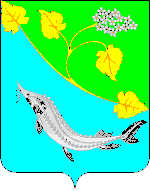 Ответственный исполнитель программы (подпрограммы) Отдел по жизнеобеспечению администрации Ленинского муниципального района.Соисполнители программы (подпрограммы)Отдел образования администрации Ленинского муниципального района, общий отдел администрации Ленинского муниципального района, Муниципальное казенное учреждение «Централизованная бухгалтерия учреждений образования»  Ленинского муниципального района Волгоградской области.Подпрограммы программы  1. Установка новых приборов учета энергии, и техническое обслуживание существующих.2. Внедрение энергосберегающих технологий и материалов.Цели программы (подпрограммы) Обеспечение условий стабильного экономического роста Администрации Ленинского  муниципального района, снижения энергоёмкости, повышения энергоэффективности потребления топливно- энергетических ресурсов в  зданиях бюджетной сферы.Задачи программы (подпрограммы) Основными задачами выполнения программы по энергосбережению и повышению энергетической эффективности является:а) оснащение приборами учёта при производстве, передаче и потреблении топливно-энергетических ресурсов;
б) сокращение потерь  при производстве, передаче и потреблении топливно-энергетических ресурсов;                                                         
в) внедрение инновационных технологий и оборудования, обеспечивающих современный уровень энергопотребления;г) совершенствование системы нормирования потребления энергетических ресурсов;д) разработка и применение мер морального стимулирования энергосбережения и повышения энергетической эффективности, конкретизация мер ответственности.Целевые показатели программы (подпрограммы) Установка новых приборов учета  энергии и техническое  обслуживание существующих в дошкольных организациях Ленинского муниципального района.Приобретение, замена оконных блоков и выполнение необходимых работ  в зданиях общеобразовательных организаций  Ленинского муниципального района. Приобретение, замена оконных блоков и выполнение необходимых работ  в  зданиях дошкольных организаций Ленинского муниципального района. Приобретение, замена оконных блоков и выполнение необходимых работ  в  зданиях организаций  дополнительного образования Ленинского муниципального района.Сроки и этапы реализации программы (подпрограммы)Срок реализации программы 2017-2019 годыЭтапы реализации в один этап 2017-2019 годы. Объемы и источники финансирования программы (подпрограммы)Финансирование Программы осуществляется за счет средств бюджета Ленинского муниципального района и иных источников финансирования в объеме 10180,00 тысяч рублей, в том числе:из областного бюджета: 2017 год – 1500,00 тысяч рублей;из бюджета Ленинского муниципального района:         2017 год – 230,00 тысяч рублей.2018 год – 5 230,00 тысяч рублей.2019 год – 3 220,00 тысяч рублей.Ожидаемые результаты реализации программы (подпрограммы)Обеспечение достижения основной цели  программы - снижение к 2020 году энергоемкости муниципальными учреждениями администрации Ленинского муниципального района на 10 процентов к уровню  2015 года за счет практических мер по переводу экономики на энергосберегающий путь развития  № п/пНаименование целевого показателяНаименование целевого показателяНаименование целевого показателяЕдиницаизмеренияЕдиницаизмеренияЗначения целевых показателейЗначения целевых показателейЗначения целевых показателейЗначения целевых показателейЗначения целевых показателейЗначения целевых показателейЗначения целевых показателейЗначения целевых показателейЗначения целевых показателейЗначения целевых показателей№ п/пНаименование целевого показателяНаименование целевого показателяНаименование целевого показателяЕдиницаизмеренияЕдиницаизмерения2015 год2016 год2016 год2016 год2017год2017год2018 год2018 год2019 год2019 год1222334555668899«Программа по энергосбережению и повышению энергетической эффективности Ленинского муниципального района Волгоградской области» на 2017 год и плановый период 2018 – 2019 годы.«Программа по энергосбережению и повышению энергетической эффективности Ленинского муниципального района Волгоградской области» на 2017 год и плановый период 2018 – 2019 годы.«Программа по энергосбережению и повышению энергетической эффективности Ленинского муниципального района Волгоградской области» на 2017 год и плановый период 2018 – 2019 годы.«Программа по энергосбережению и повышению энергетической эффективности Ленинского муниципального района Волгоградской области» на 2017 год и плановый период 2018 – 2019 годы.«Программа по энергосбережению и повышению энергетической эффективности Ленинского муниципального района Волгоградской области» на 2017 год и плановый период 2018 – 2019 годы.«Программа по энергосбережению и повышению энергетической эффективности Ленинского муниципального района Волгоградской области» на 2017 год и плановый период 2018 – 2019 годы.«Программа по энергосбережению и повышению энергетической эффективности Ленинского муниципального района Волгоградской области» на 2017 год и плановый период 2018 – 2019 годы.«Программа по энергосбережению и повышению энергетической эффективности Ленинского муниципального района Волгоградской области» на 2017 год и плановый период 2018 – 2019 годы.«Программа по энергосбережению и повышению энергетической эффективности Ленинского муниципального района Волгоградской области» на 2017 год и плановый период 2018 – 2019 годы.«Программа по энергосбережению и повышению энергетической эффективности Ленинского муниципального района Волгоградской области» на 2017 год и плановый период 2018 – 2019 годы.«Программа по энергосбережению и повышению энергетической эффективности Ленинского муниципального района Волгоградской области» на 2017 год и плановый период 2018 – 2019 годы.«Программа по энергосбережению и повышению энергетической эффективности Ленинского муниципального района Волгоградской области» на 2017 год и плановый период 2018 – 2019 годы.«Программа по энергосбережению и повышению энергетической эффективности Ленинского муниципального района Волгоградской области» на 2017 год и плановый период 2018 – 2019 годы.«Программа по энергосбережению и повышению энергетической эффективности Ленинского муниципального района Волгоградской области» на 2017 год и плановый период 2018 – 2019 годы.«Программа по энергосбережению и повышению энергетической эффективности Ленинского муниципального района Волгоградской области» на 2017 год и плановый период 2018 – 2019 годы.«Программа по энергосбережению и повышению энергетической эффективности Ленинского муниципального района Волгоградской области» на 2017 год и плановый период 2018 – 2019 годы.11Установка новых приборов учета  энергии и  тех. обслуживание  существующих в общеобразовательных организациях  Ленинского муниципального районаусловных единицусловных единиц0000000011022Установка новых приборов учета  энергии и тех. обслуживание существующих  в дошкольных организациях Ленинского муниципального районаусловных единицусловных единиц0000000011033Тех. обслуживание  приборов учета энергии  в организациях  дополнительного образования Ленинского муниципального районаусловных единицусловных единиц0000000011044Приобретение, замена оконных блоков и выполнение необходимых работ в зданиях  общеобразовательных организаций Ленинского муниципального районаштукштук00000067671551555555Приобретение, замена оконных блоков и выполнение необходимых работ в зданиях  дошкольных организаций Ленинского муниципального районаштукштук000000323210510510566 Приобретение, замена оконных блоков и выполнение необходимых работ в  зданиях организаций  дополнительного образования Ленинского муниципального районаштукштук00000033111Подпрограмма 1.  «Установка новых приборов учета энергии,  и техническое обслуживание существующих» Подпрограмма 1.  «Установка новых приборов учета энергии,  и техническое обслуживание существующих» Подпрограмма 1.  «Установка новых приборов учета энергии,  и техническое обслуживание существующих» Подпрограмма 1.  «Установка новых приборов учета энергии,  и техническое обслуживание существующих» Подпрограмма 1.  «Установка новых приборов учета энергии,  и техническое обслуживание существующих» Подпрограмма 1.  «Установка новых приборов учета энергии,  и техническое обслуживание существующих» Подпрограмма 1.  «Установка новых приборов учета энергии,  и техническое обслуживание существующих» Подпрограмма 1.  «Установка новых приборов учета энергии,  и техническое обслуживание существующих» Подпрограмма 1.  «Установка новых приборов учета энергии,  и техническое обслуживание существующих» Подпрограмма 1.  «Установка новых приборов учета энергии,  и техническое обслуживание существующих» Подпрограмма 1.  «Установка новых приборов учета энергии,  и техническое обслуживание существующих» Подпрограмма 1.  «Установка новых приборов учета энергии,  и техническое обслуживание существующих» Подпрограмма 1.  «Установка новых приборов учета энергии,  и техническое обслуживание существующих» Подпрограмма 1.  «Установка новых приборов учета энергии,  и техническое обслуживание существующих» Подпрограмма 1.  «Установка новых приборов учета энергии,  и техническое обслуживание существующих» Подпрограмма 1.  «Установка новых приборов учета энергии,  и техническое обслуживание существующих» 1Установка новых приборов учета  энергии и  тех. обслуживание  существующих в общеобразовательных организациях  Ленинского муниципального районаУстановка новых приборов учета  энергии и  тех. обслуживание  существующих в общеобразовательных организациях  Ленинского муниципального районаУстановка новых приборов учета  энергии и  тех. обслуживание  существующих в общеобразовательных организациях  Ленинского муниципального районаусловных единицусловных единиц00000011002Установка новых приборов учета  энергии и тех. обслуживание существующих  в дошкольных организациях Ленинского муниципального районаУстановка новых приборов учета  энергии и тех. обслуживание существующих  в дошкольных организациях Ленинского муниципального районаУстановка новых приборов учета  энергии и тех. обслуживание существующих  в дошкольных организациях Ленинского муниципального районаусловных единицусловных единиц00000011003Тех. обслуживание  приборов учета энергии  в организациях  дополнительного образования Ленинского муниципального районаТех. обслуживание  приборов учета энергии  в организациях  дополнительного образования Ленинского муниципального районаТех. обслуживание  приборов учета энергии  в организациях  дополнительного образования Ленинского муниципального районаусловных единицусловных единиц0000001100Подпрограмма 2. «Внедрение энергосберегающих технологий и материалов»Подпрограмма 2. «Внедрение энергосберегающих технологий и материалов»Подпрограмма 2. «Внедрение энергосберегающих технологий и материалов»Подпрограмма 2. «Внедрение энергосберегающих технологий и материалов»Подпрограмма 2. «Внедрение энергосберегающих технологий и материалов»Подпрограмма 2. «Внедрение энергосберегающих технологий и материалов»Подпрограмма 2. «Внедрение энергосберегающих технологий и материалов»Подпрограмма 2. «Внедрение энергосберегающих технологий и материалов»Подпрограмма 2. «Внедрение энергосберегающих технологий и материалов»Подпрограмма 2. «Внедрение энергосберегающих технологий и материалов»Подпрограмма 2. «Внедрение энергосберегающих технологий и материалов»Подпрограмма 2. «Внедрение энергосберегающих технологий и материалов»Подпрограмма 2. «Внедрение энергосберегающих технологий и материалов»Подпрограмма 2. «Внедрение энергосберегающих технологий и материалов»Подпрограмма 2. «Внедрение энергосберегающих технологий и материалов»Подпрограмма 2. «Внедрение энергосберегающих технологий и материалов»1Приобретение, замена оконных блоков и выполнение необходимых работ в зданиях  общеобразовательных организаций Ленинского муниципального районаПриобретение, замена оконных блоков и выполнение необходимых работ в зданиях  общеобразовательных организаций Ленинского муниципального районаПриобретение, замена оконных блоков и выполнение необходимых работ в зданиях  общеобразовательных организаций Ленинского муниципального районаштукштук00067676715515555552Приобретение, замена оконных блоков и выполнение необходимых работ в зданиях  дошкольных организаций Ленинского муниципального районаПриобретение, замена оконных блоков и выполнение необходимых работ в зданиях  дошкольных организаций Ленинского муниципального районаПриобретение, замена оконных блоков и выполнение необходимых работ в зданиях  дошкольных организаций Ленинского муниципального районаштукштук0003232321051051051053 Приобретение, замена оконных блоков и выполнение необходимых работ в  зданиях организаций  дополнительного образования Ленинского муниципального района Приобретение, замена оконных блоков и выполнение необходимых работ в  зданиях организаций  дополнительного образования Ленинского муниципального района Приобретение, замена оконных блоков и выполнение необходимых работ в  зданиях организаций  дополнительного образования Ленинского муниципального районаштукштук0003331111№ п/пНаименование мероприятияОтветственный исполнитель, соисполнитель муниципальной программы, подпрограммыГод реализацииГод реализацииОбъемы и источники финансирования (тыс.рублей)Объемы и источники финансирования (тыс.рублей)Объемы и источники финансирования (тыс.рублей)Объемы и источники финансирования (тыс.рублей)Объемы и источники финансирования (тыс.рублей)Объемы и источники финансирования (тыс.рублей)Объемы и источники финансирования (тыс.рублей)Объемы и источники финансирования (тыс.рублей)Объемы и источники финансирования (тыс.рублей)Объемы и источники финансирования (тыс.рублей)Объемы и источники финансирования (тыс.рублей)Объемы и источники финансирования (тыс.рублей)Ожидаемые результаты реализации мероприятияОжидаемые результаты реализации мероприятияОжидаемые результаты реализации мероприятияОжидаемые результаты реализации мероприятияПлановые сроки реализации мероприятия№ п/пНаименование мероприятияОтветственный исполнитель, соисполнитель муниципальной программы, подпрограммыГод реализацииГод реализациивсеговсегов том числев том числев том числев том числев том числев том числев том числев том числев том числев том числеОжидаемые результаты реализации мероприятияОжидаемые результаты реализации мероприятияОжидаемые результаты реализации мероприятияОжидаемые результаты реализации мероприятияПлановые сроки реализации мероприятия№ п/пНаименование мероприятияОтветственный исполнитель, соисполнитель муниципальной программы, подпрограммыГод реализацииГод реализациивсеговсегофедеральный бюджетфедеральный бюджетфедеральный бюджетобластной бюджетместный бюджетместный бюджетместный бюджетместный бюджетвнебюджетные средствавнебюджетные средстваОжидаемые результаты реализации мероприятияОжидаемые результаты реализации мероприятияОжидаемые результаты реализации мероприятияОжидаемые результаты реализации мероприятияПлановые сроки реализации мероприятия123445566678888991010101011Муниципальная программа «Программа по энергосбережению и повышению энергетической эффективности Ленинского муниципального района Волгоградской области» на 2017год и плановый период 2018 – 2019 годы.Муниципальная программа «Программа по энергосбережению и повышению энергетической эффективности Ленинского муниципального района Волгоградской области» на 2017год и плановый период 2018 – 2019 годы.Муниципальная программа «Программа по энергосбережению и повышению энергетической эффективности Ленинского муниципального района Волгоградской области» на 2017год и плановый период 2018 – 2019 годы.Муниципальная программа «Программа по энергосбережению и повышению энергетической эффективности Ленинского муниципального района Волгоградской области» на 2017год и плановый период 2018 – 2019 годы.Муниципальная программа «Программа по энергосбережению и повышению энергетической эффективности Ленинского муниципального района Волгоградской области» на 2017год и плановый период 2018 – 2019 годы.Муниципальная программа «Программа по энергосбережению и повышению энергетической эффективности Ленинского муниципального района Волгоградской области» на 2017год и плановый период 2018 – 2019 годы.Муниципальная программа «Программа по энергосбережению и повышению энергетической эффективности Ленинского муниципального района Волгоградской области» на 2017год и плановый период 2018 – 2019 годы.Муниципальная программа «Программа по энергосбережению и повышению энергетической эффективности Ленинского муниципального района Волгоградской области» на 2017год и плановый период 2018 – 2019 годы.Муниципальная программа «Программа по энергосбережению и повышению энергетической эффективности Ленинского муниципального района Волгоградской области» на 2017год и плановый период 2018 – 2019 годы.Муниципальная программа «Программа по энергосбережению и повышению энергетической эффективности Ленинского муниципального района Волгоградской области» на 2017год и плановый период 2018 – 2019 годы.Муниципальная программа «Программа по энергосбережению и повышению энергетической эффективности Ленинского муниципального района Волгоградской области» на 2017год и плановый период 2018 – 2019 годы.Муниципальная программа «Программа по энергосбережению и повышению энергетической эффективности Ленинского муниципального района Волгоградской области» на 2017год и плановый период 2018 – 2019 годы.Муниципальная программа «Программа по энергосбережению и повышению энергетической эффективности Ленинского муниципального района Волгоградской области» на 2017год и плановый период 2018 – 2019 годы.Муниципальная программа «Программа по энергосбережению и повышению энергетической эффективности Ленинского муниципального района Волгоградской области» на 2017год и плановый период 2018 – 2019 годы.Муниципальная программа «Программа по энергосбережению и повышению энергетической эффективности Ленинского муниципального района Волгоградской области» на 2017год и плановый период 2018 – 2019 годы.Муниципальная программа «Программа по энергосбережению и повышению энергетической эффективности Ленинского муниципального района Волгоградской области» на 2017год и плановый период 2018 – 2019 годы.Муниципальная программа «Программа по энергосбережению и повышению энергетической эффективности Ленинского муниципального района Волгоградской области» на 2017год и плановый период 2018 – 2019 годы.Муниципальная программа «Программа по энергосбережению и повышению энергетической эффективности Ленинского муниципального района Волгоградской области» на 2017год и плановый период 2018 – 2019 годы.Муниципальная программа «Программа по энергосбережению и повышению энергетической эффективности Ленинского муниципального района Волгоградской области» на 2017год и плановый период 2018 – 2019 годы.Муниципальная программа «Программа по энергосбережению и повышению энергетической эффективности Ленинского муниципального района Волгоградской области» на 2017год и плановый период 2018 – 2019 годы.Муниципальная программа «Программа по энергосбережению и повышению энергетической эффективности Ленинского муниципального района Волгоградской области» на 2017год и плановый период 2018 – 2019 годы.1Установка новых приборов учета  энергии,  техническое  обслуживание  существующих  в общеобразовательных учреждениях   Ленинского муниципального районаотдел по жизнеобеспечению, отдел образования, общеобразовательные организации201720170,000,000,000,000,000,000,000,000,000,000,00Снижение потребления энергииСнижение потребления энергииСнижение потребления энергииСнижение потребления энергии1Установка новых приборов учета  энергии,  техническое  обслуживание  существующих  в общеобразовательных учреждениях   Ленинского муниципального районаотдел по жизнеобеспечению, отдел образования, общеобразовательные организации2018201810,0010,0010,000,000,000,000,0010,0010,000,000,00Снижение потребления энергииСнижение потребления энергииСнижение потребления энергииСнижение потребления энергии201820181Установка новых приборов учета  энергии,  техническое  обслуживание  существующих  в общеобразовательных учреждениях   Ленинского муниципального районаотдел по жизнеобеспечению, отдел образования, общеобразовательные организации201920190,000,000,000,000,000,000,000,000,000,000,00Снижение потребления энергииСнижение потребления энергииСнижение потребления энергииСнижение потребления энергии2Установка новых  приборов учета энергии,  и техническое  обслуживание  существующих в дошкольных организациях Ленинского муниципального районаотдел по жизнеобеспечению, отдел образования, дошкольные организации201720170,000,000,000,000,000,000,000,000,000,000,00Снижение потребления энергииСнижение потребления энергииСнижение потребления энергииСнижение потребления энергии2Установка новых  приборов учета энергии,  и техническое  обслуживание  существующих в дошкольных организациях Ленинского муниципального районаотдел по жизнеобеспечению, отдел образования, дошкольные организации2018201810,0010,0010,000,000,000,000,0010,0010,000,000,00Снижение потребления энергииСнижение потребления энергииСнижение потребления энергииСнижение потребления энергии201820182Установка новых  приборов учета энергии,  и техническое  обслуживание  существующих в дошкольных организациях Ленинского муниципального районаотдел по жизнеобеспечению, отдел образования, дошкольные организации201920190,000,000,000,000,000,000,000,000,000,000,00Снижение потребления энергииСнижение потребления энергииСнижение потребления энергииСнижение потребления энергии3Техническое обслуживание  приборов учета энергии в организациях  дополнительного образования Ленинского муниципального районаотдел по жизнеобеспечению, отдел образования, организации дополнительного образования201720170,000,000,000,000,000,000,000,000,000,000,00Снижение потребления энергииСнижение потребления энергииСнижение потребления энергииСнижение потребления энергии3Техническое обслуживание  приборов учета энергии в организациях  дополнительного образования Ленинского муниципального районаотдел по жизнеобеспечению, отдел образования, организации дополнительного образования2018201810,0010,0010,000,000,000,000,0010,0010,000,000,00Снижение потребления энергииСнижение потребления энергииСнижение потребления энергииСнижение потребления энергии201820183Техническое обслуживание  приборов учета энергии в организациях  дополнительного образования Ленинского муниципального районаотдел по жизнеобеспечению, отдел образования, организации дополнительного образования201920190,000,000,000,000,000,000,000,000,000,000,00Снижение потребления энергииСнижение потребления энергииСнижение потребления энергииСнижение потребления энергии4Приобретение, замена оконных блоков и выполнение необходимых работ в зданиях  общеобразовательных организаций  Ленинского муниципального районаотдел по жизнеобеспечению, отдел образования, общеобразовательные организации201720171088,461088,461088,460,000,00988,46988,46100,00100,000,000,00Снижение теплопотерьСнижение теплопотерьСнижение теплопотерьСнижение теплопотерь201720174Приобретение, замена оконных блоков и выполнение необходимых работ в зданиях  общеобразовательных организаций  Ленинского муниципального районаотдел по жизнеобеспечению, отдел образования, общеобразовательные организации201820183100,003100,003100,000,000,000,000,003100,000,000,000,00Снижение теплопотерьСнижение теплопотерьСнижение теплопотерьСнижение теплопотерь201820184Приобретение, замена оконных блоков и выполнение необходимых работ в зданиях  общеобразовательных организаций  Ленинского муниципального районаотдел по жизнеобеспечению, отдел образования, общеобразовательные организации201920191100,001100,001100,000,000,000,000,001100,001100,000,000,00Снижение теплопотерьСнижение теплопотерьСнижение теплопотерьСнижение теплопотерь201920195Приобретение, замена оконных блоков и выполнение необходимых работ в зданиях  дошкольных организаций Ленинского муниципального районаотдел по жизнеобеспечению, отдел образования, дошкольные организации20172017611,54611,54611,540,000,00511,54511,54100,00100,000,000,00Снижение теплопотерьСнижение теплопотерьСнижение теплопотерьСнижение теплопотерь201720175Приобретение, замена оконных блоков и выполнение необходимых работ в зданиях  дошкольных организаций Ленинского муниципального районаотдел по жизнеобеспечению, отдел образования, дошкольные организации201820182070,002070,002070,000,000,000,000,002070,002070,000,000,00Снижение теплопотерьСнижение теплопотерьСнижение теплопотерьСнижение теплопотерь201820185Приобретение, замена оконных блоков и выполнение необходимых работ в зданиях  дошкольных организаций Ленинского муниципального районаотдел по жизнеобеспечению, отдел образования, дошкольные организации201920192100,002100,002100,000,000,000,000,002100,002100,000,000,00Снижение теплопотерьСнижение теплопотерьСнижение теплопотерьСнижение теплопотерь201920196Приобретение, замена оконных блоков и выполнение необходимых работ в  зданиях организациях  дополнительного образования Ленинского муниципального районаотдел по жизнеобеспечению, отдел образования, организации  дополнительного образования2017201730,0030,0030,000,000,000,000,0030,0030,000,000,00Снижение теплопотерьСнижение теплопотерьСнижение теплопотерьСнижение теплопотерь201720176Приобретение, замена оконных блоков и выполнение необходимых работ в  зданиях организациях  дополнительного образования Ленинского муниципального районаотдел по жизнеобеспечению, отдел образования, организации  дополнительного образования2018201830,0030,0030,000,000,000,000,0030,0030,000,000,00Снижение теплопотерьСнижение теплопотерьСнижение теплопотерьСнижение теплопотерь201820186Приобретение, замена оконных блоков и выполнение необходимых работ в  зданиях организациях  дополнительного образования Ленинского муниципального районаотдел по жизнеобеспечению, отдел образования, организации  дополнительного образования2019201920,0020,0020,000,000,000,000,0020,0020,000,000,00Снижение теплопотерьСнижение теплопотерьСнижение теплопотерьСнижение теплопотерь20192019Итого по муниципальной программе201720171730,001730,001730,000,000,001500,001500,00230,00230,000,000,00Итого по муниципальной программе201820185230,005230,005230,000,000,000,000,005230,005230,000,000,00Итого по муниципальной программе201920193220,003220,003220,000,000,000,000,003220,003220,000,000,00Итого по муниципальной программе2017-20192017-201910180,0010180,0010180,000,000,001500,001500,008680,008680,000,000,00I. Подпрограмма «Установка новых приборов учета энергии, и техническое обслуживание существующих» I. Подпрограмма «Установка новых приборов учета энергии, и техническое обслуживание существующих» I. Подпрограмма «Установка новых приборов учета энергии, и техническое обслуживание существующих» I. Подпрограмма «Установка новых приборов учета энергии, и техническое обслуживание существующих» I. Подпрограмма «Установка новых приборов учета энергии, и техническое обслуживание существующих» I. Подпрограмма «Установка новых приборов учета энергии, и техническое обслуживание существующих» I. Подпрограмма «Установка новых приборов учета энергии, и техническое обслуживание существующих» I. Подпрограмма «Установка новых приборов учета энергии, и техническое обслуживание существующих» I. Подпрограмма «Установка новых приборов учета энергии, и техническое обслуживание существующих» I. Подпрограмма «Установка новых приборов учета энергии, и техническое обслуживание существующих» I. Подпрограмма «Установка новых приборов учета энергии, и техническое обслуживание существующих» I. Подпрограмма «Установка новых приборов учета энергии, и техническое обслуживание существующих» I. Подпрограмма «Установка новых приборов учета энергии, и техническое обслуживание существующих» I. Подпрограмма «Установка новых приборов учета энергии, и техническое обслуживание существующих» I. Подпрограмма «Установка новых приборов учета энергии, и техническое обслуживание существующих» I. Подпрограмма «Установка новых приборов учета энергии, и техническое обслуживание существующих» I. Подпрограмма «Установка новых приборов учета энергии, и техническое обслуживание существующих» I. Подпрограмма «Установка новых приборов учета энергии, и техническое обслуживание существующих» I. Подпрограмма «Установка новых приборов учета энергии, и техническое обслуживание существующих» I. Подпрограмма «Установка новых приборов учета энергии, и техническое обслуживание существующих» I. Подпрограмма «Установка новых приборов учета энергии, и техническое обслуживание существующих» 1Установка новых приборов учета  энергии,  и техническое обслуживание  существующих в общеобразовательных организациях Ленинского муниципального районаотдел по жизнеобеспечению, отдел образования, общеобразовательные организации20170,000,000,000,000,000,000,00000,000,000,000,000,00Снижение потребления энергии1Установка новых приборов учета  энергии,  и техническое обслуживание  существующих в общеобразовательных организациях Ленинского муниципального районаотдел по жизнеобеспечению, отдел образования, общеобразовательные организации201810,0010,000,000,000,000,000,0010,0010,000,000,000,000,000,00Снижение потребления энергии2018201820181Установка новых приборов учета  энергии,  и техническое обслуживание  существующих в общеобразовательных организациях Ленинского муниципального районаотдел по жизнеобеспечению, отдел образования, общеобразовательные организации20190,000,000,000,000,000,000,00000,000,000,000,000,00Снижение потребления энергии2Установка новых приборов учета энергии, и техническое обслуживание существующих  в дошкольных организациях Ленинского муниципального районаотдел по жизнеобеспечению, отдел образования, дошкольные организации20170,000,000,000,000,000,000,000,000,000,000,000,000,000,00Снижение потребления энергии2Установка новых приборов учета энергии, и техническое обслуживание существующих  в дошкольных организациях Ленинского муниципального районаотдел по жизнеобеспечению, отдел образования, дошкольные организации201810,0010,000,000,000,000,000,00 1 0,00 1 0,000,000,000,000,000,00Снижение потребления энергии2018201820182Установка новых приборов учета энергии, и техническое обслуживание существующих  в дошкольных организациях Ленинского муниципального районаотдел по жизнеобеспечению, отдел образования, дошкольные организации2019000,000,000,000,000,00000,000,000,000,000,00Снижение потребления энергии3Техническое обслуживание  приборов учета энергии в организациях  дополнительного образования Ленинского муниципального районаотдел по жизнеобеспечению, отдел образования, организации  дополнительного образования2017000,000,000,000,000,00000,000,000,000,000,00Снижение потребления энергии3Техническое обслуживание  приборов учета энергии в организациях  дополнительного образования Ленинского муниципального районаотдел по жизнеобеспечению, отдел образования, организации  дополнительного образования2018 10,00 10,000,000,000,000,000,0010,0010,000,000,000,000,000,00Снижение потребления энергии2018201820183Техническое обслуживание  приборов учета энергии в организациях  дополнительного образования Ленинского муниципального районаотдел по жизнеобеспечению, отдел образования, организации  дополнительного образования2019000,000,000,000,000,00000,000,000,000,000,00Снижение потребления энергииИтого по подпрограмме20170,000,000,000,000,000,000,000,000,000,00Итого по подпрограмме201830,0030,000,000,000,000,0030,0030,000,000,00Итого по подпрограмме20190,000,000,000,000,000,000,000,000,000,00Итого по подпрограмме2017-201930,0030,000,000,000,000,0030,0030,000,000,00II Подпрограмма «Внедрение энергосберегающих технологий и материалов»II Подпрограмма «Внедрение энергосберегающих технологий и материалов»II Подпрограмма «Внедрение энергосберегающих технологий и материалов»II Подпрограмма «Внедрение энергосберегающих технологий и материалов»II Подпрограмма «Внедрение энергосберегающих технологий и материалов»II Подпрограмма «Внедрение энергосберегающих технологий и материалов»II Подпрограмма «Внедрение энергосберегающих технологий и материалов»II Подпрограмма «Внедрение энергосберегающих технологий и материалов»II Подпрограмма «Внедрение энергосберегающих технологий и материалов»II Подпрограмма «Внедрение энергосберегающих технологий и материалов»II Подпрограмма «Внедрение энергосберегающих технологий и материалов»II Подпрограмма «Внедрение энергосберегающих технологий и материалов»II Подпрограмма «Внедрение энергосберегающих технологий и материалов»II Подпрограмма «Внедрение энергосберегающих технологий и материалов»II Подпрограмма «Внедрение энергосберегающих технологий и материалов»II Подпрограмма «Внедрение энергосберегающих технологий и материалов»II Подпрограмма «Внедрение энергосберегающих технологий и материалов»1Приобретение, замена оконных блоков и выполнение необходимых работ   в зданиях общеобразовательных организаций  Ленинского муниципального районаотдел по жизнеобеспечению, отдел образования, общеобразовательные организации201720171088,461088,460,000,00988,46988,46100,00100,000,000,00Снижение теплопотерьСнижение теплопотерь20171Приобретение, замена оконных блоков и выполнение необходимых работ   в зданиях общеобразовательных организаций  Ленинского муниципального районаотдел по жизнеобеспечению, отдел образования, общеобразовательные организации201820183100,003100,000,000,000,000,003100,003100,000,000,00Снижение теплопотерьСнижение теплопотерь20181Приобретение, замена оконных блоков и выполнение необходимых работ   в зданиях общеобразовательных организаций  Ленинского муниципального районаотдел по жизнеобеспечению, отдел образования, общеобразовательные организации201920191100,001100,000,000,000,000,001100,001100,000,000,00Снижение теплопотерьСнижение теплопотерь20192Приобретение, замена оконных блоков и выполнение необходимых работ в зданиях дошкольных организаций Ленинского муниципального районаотдел по жизнеобеспечению, отдел образования, дошкольные организации20172017611,54611,540,000,00511,54511,54100,00100,000,000,00Снижение теплопотерьСнижение теплопотерь20172Приобретение, замена оконных блоков и выполнение необходимых работ в зданиях дошкольных организаций Ленинского муниципального районаотдел по жизнеобеспечению, отдел образования, дошкольные организации201820182070,002070,000,000,000,000,002070,002070,000,000,00Снижение теплопотерьСнижение теплопотерь20182Приобретение, замена оконных блоков и выполнение необходимых работ в зданиях дошкольных организаций Ленинского муниципального районаотдел по жизнеобеспечению, отдел образования, дошкольные организации201920192100,002100,000,000,000,000,002100,002100,000,000,00Снижение теплопотерьСнижение теплопотерь20193Приобретение, замена оконных блоков и выполнение необходимых работ в зданиях организаций дополнительного образования Ленинского муниципального районаотдел по жизнеобеспечению, отдел образования, организации  дополнительного образования2017201730,0030,000,000,000,000,0030,0030,000,000,00Снижение теплопотерьСнижение теплопотерь20173Приобретение, замена оконных блоков и выполнение необходимых работ в зданиях организаций дополнительного образования Ленинского муниципального районаотдел по жизнеобеспечению, отдел образования, организации  дополнительного образования2018201830,0030,000,000,000,000,0030,0030,000,000,00Снижение теплопотерьСнижение теплопотерь20183Приобретение, замена оконных блоков и выполнение необходимых работ в зданиях организаций дополнительного образования Ленинского муниципального районаотдел по жизнеобеспечению, отдел образования, организации  дополнительного образования2019201920,0020,000,000,000,000,0020,0020,000,000,00Снижение теплопотерьСнижение теплопотерь2019Итого по Подпрограмме201720171730,001730,000,000,001500,001500,00230,00230,000,000,00Итого по Подпрограмме201820185200,005200,000,000,000,000,005200,005200,000,000,00Итого по Подпрограмме201920193220,003220,000,000,000,000,003220,003220,000,000,00Итого по Подпрограмме2017-20192017-201910150,0010150,000,000,001500,001500,008650,008650,000,000,00Наименование государственной программы, подпрограммы Год реализацииНаименование ответственного исполнителя, соисполнителя муниципальной программы, подпрограммыОбъемы и источники финансирования (тысяч рублей)Объемы и источники финансирования (тысяч рублей)Объемы и источники финансирования (тысяч рублей)Объемы и источники финансирования (тысяч рублей)Объемы и источники финансирования (тысяч рублей)Объемы и источники финансирования (тысяч рублей)Наименование государственной программы, подпрограммы Год реализацииНаименование ответственного исполнителя, соисполнителя муниципальной программы, подпрограммывсеговсегов том числев том числев том числев том числеНаименование государственной программы, подпрограммы Год реализацииНаименование ответственного исполнителя, соисполнителя муниципальной программы, подпрограммывсеговсегофедеральный бюджетобластной бюджетместный бюджетвнебюджетные средства12344578Муниципальная программа «Программа по энергосбережению и повышению энергетической эффективности Ленинского муниципального района Волгоградской области» на 2017год и плановый период 2018 – 2019 годы.2017Отдел по жизнеобеспечению, отдел образования, общеобразовательные организации, дошкольные организации, организации дополнительного образования1730,000,000,001500,00230,000,00Муниципальная программа «Программа по энергосбережению и повышению энергетической эффективности Ленинского муниципального района Волгоградской области» на 2017год и плановый период 2018 – 2019 годы.2018Отдел по жизнеобеспечению, отдел образования, общеобразовательные организации, дошкольные организации, организации дополнительного образования5230,000,000,000,005230,000,00Муниципальная программа «Программа по энергосбережению и повышению энергетической эффективности Ленинского муниципального района Волгоградской области» на 2017год и плановый период 2018 – 2019 годы.2019Отдел по жизнеобеспечению, отдел образования, общеобразовательные организации, дошкольные организации, организации дополнительного образования3220,000,000,000,003220,000,00Муниципальная программа «Программа по энергосбережению и повышению энергетической эффективности Ленинского муниципального района Волгоградской области» на 2017год и плановый период 2018 – 2019 годы.2017-2019Отдел по жизнеобеспечению, отдел образования, общеобразовательные организации, дошкольные организации, организации дополнительного образования10180,000,000,001500,008680,000,00 I Подпрограмма «Установка новых приборов учета энергии, и техническое обслуживание существующих»2017Отдел по жизнеобеспечению, отдел образования0,000,000,000,000,000,00 I Подпрограмма «Установка новых приборов учета энергии, и техническое обслуживание существующих»2018Отдел по жизнеобеспечению, отдел образования30,000,000,000,0030,000,00 I Подпрограмма «Установка новых приборов учета энергии, и техническое обслуживание существующих»2019Отдел по жизнеобеспечению, отдел образования0,000,000,000,000,000,00 I Подпрограмма «Установка новых приборов учета энергии, и техническое обслуживание существующих»2017-2019Отдел по жизнеобеспечению, отдел образования30,000,000,000,0030,000,00 II Подпрограмма «Внедрение энергосберегающих технологий и материалов»2017Отдел по жизнеобеспечению, отдел образования, общий отдел1730,000,000,001500,00230,000,00 II Подпрограмма «Внедрение энергосберегающих технологий и материалов»2018Отдел по жизнеобеспечению, отдел образования, общий отдел5200,000,000,000,005200,000,00 II Подпрограмма «Внедрение энергосберегающих технологий и материалов»2019Отдел по жизнеобеспечению, отдел образования, общий отдел3220,000,000,000,003220,000,00 II Подпрограмма «Внедрение энергосберегающих технологий и материалов»2017-2019Отдел по жизнеобеспечению, отдел образования, общий отдел10150,000,000,001500,008650,000,00